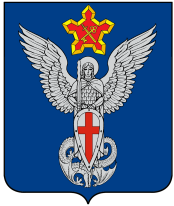 АдминистрацияЕрзовского городского поселенияГородищенского муниципального районаВолгоградской области403010, р.п. Ерзовка, ул. Мелиоративная, дом 2,  тел/факс: (84468) 4-76-20, 4-79-15П О С Т А Н О В Л Е Н И Еот 12 марта  2018 года 	                          № 58О внесении изменений в Постановление администрации от 23 января 2015 года № 3 «О некоторых вопросах представления отдельными категориямилиц сведений о доходах, расходах, об имуществе и обязательствахимущественного характера»В соответствии с Федеральным законом от 25 декабря 2008 г. N 273-ФЗ "О противодействии коррупции", Федеральным законом от 03.04.2017 г. № 64-ФЗ «О внесении изменений в отдельные законодательные акты Российской Федерации в целях совершенствования государственной политики в области противодействия коррупции», во исполнение Протеста прокуратуры Городищенского района от 28.02.2018 года № 7-39/2018,                                 ПОСТАНОВЛЯЮ:1. Признать утратившим силу:- Положение о представлении гражданами, претендующими на замещение муниципальных должностей Ерзовского городского поселения Городищенского муниципального района Волгоградской области и лицами, замещающими муниципальные  должности Ерзовского городского поселения Городищенского муниципального района Волгоградской области, сведений о доходах, расходах, об имуществе и обязательствах имущественного характера;         2. Исключить пункт 1 из перечня должностей муниципальной службы Ерзовского городского поселения Городищенского муниципального района Волгоградской области, при назначении на которые граждане обязаны представлять сведения о своих доходах, расходах, об имуществе и обязательствах имущественного характера, а также сведения о доходах, расходах, об имуществе и обязательствах имущественного характера своих супруги (супруга) и несовершеннолетних детей и при замещении которых муниципальные служащие Ерзовского городского поселения Городищенского муниципального района Волгоградской области обязаны представлять сведения о своих доходах, расходах, об имуществе и обязательствах имущественного характера, а также сведения о доходах, расходах, об имуществе и обязательствах имущественного характера своих супруги (супруга) и несовершеннолетних детей:«1. Глава Ерзовского городского поселения.»         3. Настоящее постановление подлежит официальному опубликованию4. Контроль за исполнением настоящего постановления оставляю за собой.Глава Ерзовского 	городского поселения						      С.В. Зубанков	